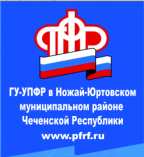 Юридический ликбезЮристы Отделения ПФР по Чеченской Республике и районных управлений провели семинар, в ходе которого изучили изменения в законодательстве о контрактной системе в сфере закупок для государственных нужд. Кроме того, обсуждались новые нормы уголовного законодательства, касающиеся совершенствования ответственности за преступления экономической направленности, в том числе за получение взятки.Начальник юридического отдела ОПФР по ЧР Иса Гайрбеков подробно разъяснил Федеральный закон от 05.04.2013 N 44-ФЗ (ред. от 03.07.2016) "О контрактной системе в сфере закупок товаров, работ, услуг для обеспечения государственных и муниципальных нужд" (с изм. и доп., вступ. в силу с 01.09.2016)Статья 1. Сфера применения настоящего Федерального закона 1. Настоящий Федеральный закон регулирует отношения, направленные на обеспечение государственных и муниципальных нужд в целях повышения эффективности, результативности осуществления закупок товаров, работ, услуг, обеспечения гласности и прозрачности осуществления таких закупок, предотвращения коррупции и других злоупотреблений в сфере таких закупок, в части, касающейся:1) планирования закупок товаров, работ, услуг;2) определения поставщиков (подрядчиков, исполнителей);Награждены победители спартакиады Трудно поспорить с тем, что спорт — это лучший способ сплотить между собой людей и объединить их общей целью. Эмоции, переживания, азарт и желание победить — все это как никогда объединяет, казалось бы, таких разных людей. Поэтому все чаще в Отделении Пенсионного РФ по ЧР проведение и организация турниров по разным видам спорта является одним из самых эффективных способов создания дружного и сплоченного коллектива. По итогам расширенного совещания в Отделении ПФР по Чеченской Республике наградили победителей спартакиады. Состязания по игровым видам спорта (шашки, шахматы, бильярд, настольный теннис) проведены в ведомстве в 20-х числах сентября.Расширенное совещание В Отделении ПФР по Чеченской Республике прошло расширенное совещание с участием начальников отделов ведомства и районных Управлений ПФР. Обсуждались результаты работы, ошибки и задачи. Управляющий Отделением ПФР по Чеченской Республике Мохмад-Эми Ахмадов поручил присутствующим уделять самое пристальное внимание вопросам качества обслуживания населения, своевременности назначения и выплаты пенсий и устранения ошибок из базы данных по всем направлениям. Как было отмечено на совещании, в соответствии с рекомендациями Главы Чеченской Республики Р.А. Кадырова государственные ведомства подчинены интересам народа и эта аксиома является определяющей в принятии тех или иных повседневных решений в подразделениях ПФР в Чеченской Республике.Личный прием граждан провел управляющий ОПФР по ЧР М-Э.АхмадовУправляющий Отделением ПФР по Чеченской Республике Мохмад-Эми Ахмадов провёл личный приём граждан по вопросам пенсионного и социального обеспечения граждан. Все участники встречи получили исчерпывающие ответы на свои вопросы. Напомним, что управляющий осуществляет приём граждан в целях реализации социальной политикой Главы Чеченской Республики Р.А. Кадырова в последний четверг каждого месяца.Таким образом, обращения граждан в Пенсионный фонд  являются одной из форм участия граждан в управлении, способствуют укреплению связей государственного аппарата с населением, являясь существенным источником информации, необходимой  при решении текущих и перспективных вопросов.Единая отчетность в ПФРПродолжается отчетная кампания, в ходе которой районные Управления ПФР в Чеченской Республике принимают от работодателей Единую форму отчетности за девять месяцев 2016 года.Напомним, Единую отчетность  необходимо представлять в территориальные органы ПФР ежеквартально не позднее 15-го числа второго календарного месяца в бумажном виде, а в форме электронного документа – не позднее 20 числа второго календарного месяца следующего за отчетным периодом (кварталом, полугодием, девятью месяцами и календарным годом). Если последний день срока приходится на выходной или нерабочий праздничный день, то днем окончания срока считается ближайший следующий за ним рабочий день. Таким образом, последними датами сдачи отчетности за девять месяцев в 2016 году в бумажном виде являются 15 ноября, а при подаче отчетности в электронном виде – 21 ноября.В отношении плательщиков страховых взносов, нарушивших сроки представления отчетности, законодательство предусматривает применение штрафных санкций. Пенсионный фонд России призывает работодателей не делать этого в последний день. Если численность сотрудников превышает 25 человек, отчетность необходимо представлять в электронном виде с электронно-цифровой подписью.Программы для подготовки и проверки Единой формы отчетности, которые в значительной степени облегчают процесс подготовки и сдачи отчетности для плательщиков страховых взносов, размещены в свободном доступе на сайте Пенсионного фонда www.pfrf.ru в разделе «Электронные сервисы». Кроме того, можно воспользоваться электронным сервисом ПФР «Кабинет страхователя». Здесь размещены все формы документов, форматы данных, правила проверки отчетности. В Кабинете можно посмотреть реестр платежей, получить справку о состоянии расчетов, оформить платежное поручение, рассчитать страховые взносы, выписать квитанции и многое другое в режиме реального времени. * В соответствии с Федеральным законом от 29 декабря 2015 года №385-ФЗ «О приостановлении действия отдельных положений законодательных актов Российской Федерации, внесении изменений в отдельные законодательные акты Российской Федерации и особенностях увеличения страховой пенсии, фиксированной выплаты к страховой пенсии и социальных пенсий».Право на досрочную страховую пенсию по старости Отделение Пенсионного фонда РФ по ЧР напоминает, что Федеральный закон № 400-ФЗ, сохраняя круг лиц, пользующихся правом на досрочную пенсию за работу с особыми условиями труда, необходимую продолжительность страхового стажа и (или) стажа на соответствующих видах работ, а также другие условия назначения досрочной пенсии, предусмотренные Федеральным законом от 17 декабря 2001 года № 173-ФЗ «О трудовых пенсиях в Российской Федерации» (далее – Федеральный закон № 173-ФЗ), устанавливает дополнительное требование о наличии величины индивидуального пенсионного коэффициента в размере не менее 30. При этом в соответствии с частью 3 статьи 35 Федерального закона № 400-ФЗ величина указанного коэффициента устанавливается не ниже 6,6 с последующим ежегодным увеличением на 2,4 до достижения величины коэффициента 30.Порядок исчисления страхового стажа урегулирован статьей 13 Федерального закона № 400-ФЗ и аналогичен порядку исчисления страхового стажа, предусмотренному Федеральным законом № 173-ФЗ.При этом в целях определения права на страховую пенсию часть 8 статьи 13 и части 3, 4 статьи 30 Федерального закона № 400-ФЗ предусматривают, что по выбору застрахованного лица в страховой стаж и стаж на соответствующих видах работ могут включаться периоды работы и (или) иной деятельности, которые имели место до дня вступления в силу названного Федерального закона и засчитывались в стаж при назначении пенсии в соответствии с законодательством, действовавшим в период выполнения работы (деятельности), с применением правил подсчета соответствующего стажа, предусмотренных указанным законодательством (в том числе с учетом льготного порядка исчисления стажа).Таким образом, периоды работы (деятельности) застрахованного лица могут включаться в соответствующий стаж последовательно с учетом пенсионного законодательства, действовавшего при назначении пенсии в период выполнения данной работы (деятельности), независимо от того, выработан страховой стаж и (или) стаж на соответствующих видах работ полностью либо частично на дату отмены соответствующего законодательства.Это означает, что при определении права на досрочное назначение страховой пенсии по старости в соответствии со статьей 30 Федерального закона № 400-ФЗ:- периоды работы (деятельности), протекавшие до 1 января 2002 года в период действия Закона Российской Федерации от 20 ноября 1990 года № 340-1 «О государственных пенсиях в Российской Федерации», могут исчисляться с учетом правил и норм названного Закона и иных нормативных правовых актов, в соответствии с которыми исчислялись общий трудовой стаж и специальный трудовой стаж до указанной даты;- периоды работы (деятельности), протекавшие в период действия Закона СССР от 14 июля 1956 года «О государственных пенсиях», могут быть исчислены с учетом правил пенсионного законодательства Союза ССР от 1956 года.При определении права на досрочное назначение пенсии к периодам работы до 1 января 1992 года, предусмотренной Списками № 1 и № 2, утвержденными постановлением Совета Министров СССР от 22 августа 1956 года № 1173, а также Списком производств и профессий, работа в которых дает работницам предприятий текстильной промышленности право на получение пенсии по старости по достижении 50 лет и при стаже работы в этих профессиях не менее 20 лет, утвержденным постановлением Совета Министров СССР от 10 ноября 1967 года № 10, могут приравниваться имеющиеся до указанной даты периоды иной работы и деятельности (например, работы на выборной должности, обучения, военной службы) в порядке, предусмотренном пунктами 97 и 109 Положения о порядке назначения и выплаты государственных пенсий, утвержденного постановлением Совета Министров СССР от 3 августа 1972 года № 590.Так, периоды службы в армии приравниваются либо к работе, которая предшествовала данному периоду, либо к работе, которая следовала за окончанием этого периода, в размере, не превышающем имеющегося по состоянию на 1 января 1992 года стажа работы, дающей право на пенсию на льготных условиях. Этот порядок применяется и в тех случаях, когда между работой и службой имела место учеба в высших или средних специальных учебных заведениях, а также в профессионально-технических училищах.Например, до 1 января 1992 года у мужчины имеется 1 год работы по Списку № 1, которой предшествовало 2 года военной службы по призыву. Соответственно, стаж работы, дающей право на досрочную пенсию на основании Списка № 1, составит 2 года.К работе педагогических и медицинских работников, выполнявшейся до 1 октября 1993 года, может применяться постановление Совета Министров СССР от 17 декабря 1959 года № 1397 «О пенсиях за выслугу лет работникам просвещения, здравоохранения и сельского хозяйства», которым также предусматривалось приравнивание к работе, дающей право на пенсию независимо от возраста, иной работы (деятельности), например, работы на выборной должности, обучения, военной службы. При этом приравниваемые периоды могут включаться в стаж для досрочного назначения пенсии при условии наличия не менее 2/3 требуемого стажа на соответствующих видах работ в соответствии с законодательством, действующим на день назначения пенсии, с применением к периодам работы после 1 октября 1993 года нормативных правовых актов, действовавших в период выполнения работ.Еще раз о  единовременной выплате в размере 5 000 рублей Отделение Пенсионного фонда РФ по ЧР напоминает, что  единовременную компенсационную выплату в размере 5 000 рублей пенсионеры получат вместе с пенсией за январь 2017 года. Выплата будет носить беззаявительный характер – обращаться в Пенсионный фонд или подавать заявление не нужно.Единовременная выплата будет осуществлена пенсионерам, которые получают пенсию по линии Пенсионного фонда России, постоянно проживающим на территории Российской Федерации. В 2016 году все виды пенсий, которые выплачивает ПФР, были проиндексированы на 4%, при этом страховые пенсии индексировались у неработающих пенсионеров. Единовременная выплата поможет компенсировать пенсионерам рост потребительских цен в условиях ограниченных финансовых возможностей бюджета.Что касается дальнейшей индексации пенсий важно отметить, что Правительством РФ принято решение с 2017 года вернуться к прежнему порядку индексации, т. е. в полном объеме, исходя из фактической инфляции за прошлый год для страховых пенсий и по росту уровня прожиточного минимума пенсионера для пенсий по гособеспечению.Продолжается выплата 25 тысяч рублей из материнского капиталаОтделение ПФР по Чеченской Республике напоминает о социальной мере поддержки, в соответствии с которой обладатели сертификата на материнский (семейный) капитал могут получить 25000 рублей из средств материнского (семейного) капитала. Деньги могут получить семьи, в которых ребенок (по случаю рождения которого выдан сертификат) был рожден по 30 сентября включительно. Заявления можно подать вплоть до 30 ноября, в том числе и тем семьям, которые уже получали 20 тысяч из материнского капитала в 2015 – начале 2016 гг. Выплата перечисляется на счёт владельца сертификата в течение 2-х месяцев.Подать заявление на единовременную выплату 25 тысяч рублей можно в управлении Пенсионного фонда по месту жительства или в Многофункциональном центре. При себе нужно иметь паспорт, сертификат, СНИЛС и справку из банка с реквизитами счёта, открытого на владельца сертификата или представителя несовершеннолетнего ребенка.Одновременно подать два заявления – на получение сертификата и единовременную выплату можно только в управлениях ПФР.Пользователи Интернета, уже получившие сам сертификат, могут также подать электронное заявление через Личный кабинет гражданина на сайте ПФР*. В нем указывается серия и номер сертификата на материнский капитал и реквизиты счета, на который в двухмесячный срок единым платежом будут перечислены средства. Заявление необходимо направлять в управление ПФР по месту нахождения дела (если владелец не переезжал, и дело не переводилось – это учреждение, которое выдало сертификат).В 2016 году размер материнского капитала составляет 453 026 рублей. Единовременная выплата уменьшает эту сумму. *Чтобы в полной мере пользоваться всеми электронными сервисами на сайте ПФР, необходимо иметь подтвержденную учетную запись на едином портале государственных услуг (gosuslugi.ru). Если гражданин уже зарегистрирован на портале, необходимо использовать логин и пароль, указанные при регистрации.Право на страховую пенсию по старостиОтделение ПФР по ЧР напоминает, что с 1 января 2015 года для приобретения права на страховую пенсию по старости необходимо одновременное наличие трех условий:достижение общеустановленного возраста 55 лет для женщин и 60 лет для мужчин;наличие страхового стажа не менее 15 лет (с учетом переходных положений: в 2015 году требовалось 6 лет, в 2016 году – 7 лет и далее ежегодно увеличивается на 1 год до достижения конечного показателя 15 лет в 2024 году);наличие индивидуальных пенсионных коэффициентов (баллов) – не ниже 30 (с учетом переходных положений: в 2015 году было 6,6 баллов, в 2016 – 9 баллов с последующим ежегодным увеличением на 2,4 балла до достижения величины 30 баллов к 2025 году). Количество пенсионных баллов зависит от величины заработной платы и длительности страхового (трудового) стажа каждого гражданина: за каждый год трудовой деятельности гражданина, при условии начисления работодателями страховых взносов на обязательное пенсионное страхование, у него формируются пенсионные права в виде пенсионных баллов.Граждане, у которых не соблюдается одно из указанных условий, права на страховую пенсию по старости с 55 или 60 лет не имеют. Однако если гражданин устроится на работу и доработает необходимый требуемый страховой стаж и, соответственно, увеличит свои пенсионные баллы, право на страховую пенсию по старости ему будет предоставлено.Следовательно, лучшая гарантия своевременного назначения страховой пенсии по старости – официальная работа (стаж) и «белая» зарплата (баллы). Например: для получения 1 балла следует проработать в течение 2016 года с заработной платой 6633 руб., для 2 баллов – 13266 руб., для 3 баллов – 19900 руб., для 5 баллов – 33165 руб., 7 баллов – 46431 руб.Узнать о своих заработанных пенсионных правах, а, следовательно, о своем праве на страховую пенсию по старости в будущем, можно в «Личном кабинете гражданина» на сайте Пенсионного фонда РФ – pfrf.ru. Для регистрации и подтверждения учетной записи пользователя, необходимых для входа в «Личный кабинет гражданина», можно обратиться в клиентские службы Управлений ПФР, в МФЦ, в районные (сельские) администрации.Управляющий Отделением ПФР по ЧР М-Э. Ахмадов встретился журналистами ЧГРТК «Грозный»Управляющий Отделением ПФР по Чеченской Республике Мохмад-Эми Ахмадов в рамках исполнения и реализации единой информационной политики Пенсионного фонда Российской Федерации, рассказал журналистам ЧГТРК "Грозный" об изменениях в пенсионном законодательстве, электронных услугах ПФР и результатах деятельности подразделений ПФР в Чеченской Республике за 9 месяцев 2016 года. Повышение пенсионной грамотности населения - приоритетное направление деятельности Отделения ПФР по Чеченской Республике.Видеоконференция В Отделении ПФР по Чеченской Республике прошла видеоконференция с районными управлениями ПФР под председательством заместителя управляющего Нурида Адуева. Рассматривались вопросы назначения, перерасчета пенсий и оценки пенсионных прав. Участники совещания по итогам встречи задавали вопросы, обсуждали наиболее интересные рабочие моменты.К сведению: В 2016 году независимо от выбора варианта пенсионного обеспечения в системе ОПС у всех граждан формируются пенсионные права только на страховую пенсию исходя из всей суммы начисленных страховых взносов. Страховая пенсия по старости рассчитывается по формуле:СТРАХОВАЯ ПЕНСИЯ = СУММА ВАШИХ ПЕНСИОННЫХ БАЛЛОВ * СТОИМОСТЬ ПЕНСИОННОГО БАЛЛА в году назначения пенсии + ФИКСИРОВАННАЯ ВЫПЛАТАВидеоконференция с районными управления под руководством управляющего ОПФР по ЧР М-Э.АхмадоваСегодня под председательством управляющего ОПФР по ЧР Мохмад-Эми Ахмадова в 8:30 утра в Отделении ПФР по Чеченской Республике прошла видеоконференция с районными управлениями ПФР в Чеченской Республике. Обсуждались промежуточные итоги работы финансовых отделов и графики выплаты пенсий. М-Э. Ахмадов поручил специалистам внимательно относится к соблюдению пенсионных прав граждан и, в соответствии с социальной политикой Главы Чеченской Республики Р.А. Кадырова,  оперативно решать все насущные вопросы пенсионеров.Управляющий ОПФР по ЧР М-Э.Ахмадов обсудил вопрос о передаче ФНС  по АСВ Управляющий Отделением ПФР по Чеченской Республике Мохмад-Эми Ахмадов обсудил с коллективом Управления ПФР в городском округе г. Грозный и Грозненском муниципальном районе Чеченской Республики вопросы, связанные с передачей функций по администрированию страховых взносов в ФНС. Вместе с функциями в налоговые органы перейдут и специалисты их исполнявшие. Такое решение принято Правительством РФ. Как отметил управляющий ОПФР по ЧР М-Э.Ахмадов, в настоящее время с руководством налоговых органов республики достигнуты все необходимые договорённости о нюансах реализации обозначенного федерального законодательства. В соответствии с рекомендациями Главы Чеченской Республики Р.А. Кадырова руководители Отделения ПФР по Чеченской Республике и Управления ФНС России по Чеченской Республике намерены предпринять все необходимые меры для того, что данная работа прошла в установленные сроки и с соблюдением норм трудового законодательства.Семинар-практикум в ОПФР по ЧРПод председательством заместителя управляющего Отделением ПФР по Чеченской Республике Зайнди Яшуркаева в Отделении ПФР по Чеченской Республике прошёл семинар. Его участники обсудили две темы: "Выездная проверка страхователя" и "Взыскание задолженности по страховым взносам во внебюджетные фонды". В рамках исполнения поручения Главы Чеченской Республики Р.А. Кадырова подразделения ПФР в Чеченской Республике ведут на постоянной основе работу по урегулированию задолженности страхователей.К сведению: Исчерпывающую информацию и консультацию о порядке уплаты страховых взносов можно получить в территориальном органе Пенсионного фонда России по месту регистрации страхователя. Помимо этого, на сайте ПФР в «Кабинете страхователя» страхователь может посмотреть реестр платежей, получить справку по сверке расчетов, оформить платежное поручение, рассчитать взносы, выписать квитанции и многое другое в режиме реального времени. Кроме того, в разделе «Электронные сервисы» есть сервис «Формирование платежных документов», с помощью которого можно подготовить платежное поручение.В гостях журналисты ЧГРТК «Грозный» Заместитель управляющего Отделением ПФР по Чеченской Республике Ибрагим Алиев рассказал журналистам ЧГТРК "Грозный" об электронных услугах ПФР, которые можно получить через сайты ПФР и госуслуг. 
Напомним, что электронные услуги ПФР в электронном виде, объединены в один портал на сайте Пенсионного фонда – es.pfrf.ru. Чтобы получить услуги ПФР в электронном виде, необходимо иметь подтвержденную учетную запись на едином портале государственных услуг (gosuslugi.ru). Если гражданин уже зарегистрирован на портале, необходимо использовать логин и пароль, указанные при регистрации.
Для удобства граждан во всех районных управлениях ПФР и Отделении ПФР по Чеченской Республике созданы Центры обслуживания, реализована возможность регистрации, подтверждения личности, восстановления доступа к учетной записи граждан в Единой системе идентификации и аутентификации (ЕСИА) с рабочих мест специалистов.Упрощена ежемесячная отчетность в ПФР С 1 апреля 2016 года введена новая форма отчетности для страхователей – по персонифицированному учету в Пенсионный фонд России. Ежемесячную отчетность представляют буквально все страхователи, которые состоят на учете в ПФР и имеют трудовые или гражданско-правовые отношения, вне зависимости от факта начисления заработной платы и других вознаграждений. Отчетность по персонифицированному учету необходимо подавать на всех работников, включая и тех, кто находится в отпуске без сохранения заработной платы или декретном отпуске. Индивидуальным предпринимателям сдавать ежемесячную отчетность на самих себя не нужно.Отделение Пенсионного фонда РФ по Чеченской Республике напоминает страхователям о необходимости отчитаться за октябрь не позднее 10 ноября 2016 года, иначе за непредставление в установленный срок, либо представление неполных или недостоверных сведений, к страхователю применяется штраф в размере 500 рублей за каждое застрахованное лицо.Здесь важно знать и то, что ПФР утвердил новый формат отчета и сократил перечень ошибок (с 30 до 14), из-за которых отчет считается непринятым.«Считаю необходимым назвать основные ошибки, из-за которых фонд не примет СЗВ-М за октябрь 2016 года, - поясняет начальник отдела организации персонифицированного учета ОПФР по Чеченской Республике  Анзор Мутаев. – Это, прежде всего, чужая электронная подпись, неверный ИНН или регистрационный номер страхователя в ПФР, нет СНИЛСа сотрудника или записано только отчество, страхователь сдает дополняющую форму вместо исходной, либо направил исходную форму второй раз, в отчете период раньше апреля 2016 года. А вот лишние тире, пробел или точка - теперь не ошибка. Чтобы избежать штрафов, безопаснее исправить погрешности в отчете не позднее срока сдачи сведений».Участники Программы софинансирования пенсии,  не забудьте до конца года необходимо внести платёж!Напоминаем всем участникам, вступившим в Программу государственного софинансирования пенсий: чтобы получить право на финансовую поддержку со стороны государства, необходимо до конца декабря текущего года перечислить на накопительную часть пенсии не менее 2000 рублей.Участниками Программы государственного софинансирования формирования пенсионных накоплений являются граждане, которые подали заявление о вступлении в Программу в период с 1 октября 2008 года по 31 декабря 2014 года и до 31 января 2015 года сделали первый взнос.При условии перечисления участником Программы на накопительную пенсию от 2 000 рублей в год, но не более 12 000 рублей в год, государство удваивает эти деньги: на индивидуальный лицевой счёт в ПФР перечисляется такая же сумма. Обратите внимание, что если гражданин перечисляет менее 2 000 рублей в год, то софинансирование пенсии государством не осуществляется.Внести средства на накопительную часть своей будущей пенсии можно двумя способами: самостоятельно, перечислив деньги в Пенсионный фонд Российской Федерации через кредитную организацию, либо через своего работодателя (для граждан, которые написали заявление в бухгалтерии об удержании добровольных страховых пенсионных взносов из заработной платы).Все дополнительные страховые взносы и суммы государственного софинансирования учтены на лицевых счетах граждан и переданы в управляющие компании и негосударственные пенсионные фонды, которые вступили в систему гарантирования сохранности пенсионных накоплений.Получить пенсионные выплаты с учетом государственного софинансирования можно при выходе на пенсию одним из трёх видов выплат: единовременной выплатой, срочной пенсионной выплатой или собственно накопительной пенсией. Выплата носит заявительный характер. С заявлением необходимо обращаться в ту организацию, через которую гражданин формирует пенсионные накопления: в Пенсионный фонд РФ по месту жительства, либо в соответствующий НПФ.Средства пенсионных накоплений, в том числе сформированные за счет участия в Программе государственного софинансирования пенсии, могут быть выплачены правопреемникам.Действующий с 2014 года мораторий на формирование пенсионных накоплений из страховых взносов на обязательное пенсионное страхование не затрагивает действие Программы: взносы ее участников софинансируются вовремя и в полном объеме.Электронные сервисы ПФР для каждогоНапоминаем, что граждане Чеченской Республики могут получить ряд услуг, предоставляемых ПФР, в электронном виде, используя Единый портал государственных и муниципальных услуг (www.beta.gosuslugi.ru) (ЕПГУ) или Личный кабинет гражданина на сайте ПФР.Государственные услуги ПФР на Едином портале и в Личном кабинете гражданина на сайте ПФР доступны для всех пользователей ЕПГУ – физических лиц, имеющих подтвержденную учетную запись.Регистрация на ЕПГУ открывает возможность к быстрому и удобному способу обращения в ПФР без очередей и ожидания. В настоящее время по ряду услуг ПФР можно заполнить и отправить в электронной форме заявление на получение услуги, либо получить информацию из ПФР в режиме онлайн.Если вы предпочитаете личное посещение органов ПФР для подачи заявления и документов, необходимых для предоставления услуги, вы можете воспользоваться сервисом предварительной записи на прием как на ЕПГУ, так и на сайте ПФР.По вопросам получения услуг ПФР в электронном виде можно обращаться в центр консультирования - http://www.pfrf.ru/knopki/online_kons.Центр консультирования к вашим услугам! - участие в программе государственного софинансирования пенсионных накоплений;- материнский (семейный) капитал;- порядок получения страхового номера индивидуального лицевого счета в системе обязательного пенсионного страхования;- переход в частную управляющую компанию или негосударственный пенсионный фонд;- порядок действий при обнаружении факта неправомерного перевода средств пенсионных накоплений в - негосударственные пенсионные фонды;- услуги ПФР в электронном виде и с использованием системы межведомственного электронного взаимодействия;- получение информации о состоянии индивидуального лицевого счета в системе ОПС;- выбор варианта пенсионного обеспечения в системе ОПС;- порядок формирования пенсионных прав граждан и начисления пенсии в системе ОПС;- получение неработающими пенсионерами – «северянами» компенсации расходов, связанных с переездом к новому месту жительства;- работа с Личным кабинетом гражданина;- порядок действий при аннулировании лицензии у НПФ;- индексация страховой пенсии в 2016 году.Важно! В соответствии с ФЗ от 27 июля 2006 г. № 152-ФЗ «О персональных данных» Вам не смогут дать ответ на вопрос, содержащий персональные данные (в т.ч. ФИО, год, месяц, дата и место рождения, адрес, семейное, социальное, имущественное положение – например, о выплаченных суммах пенсии и др.). Пожалуйста, адресуйте такие вопросы в онлайн-приемную ПФР или в клиентскую службу ПФР по месту Вашего жительства.Отделение Пенсионного фонда по Чеченской Республике  в социальных сетях.Отделение Пенсионного фонда РФ по ЧР напоминает, что осуществив подписку на основные аккаунты в Инстаграм, Твиттере, Facebook, Вконтакте, любой пользователь интернета может получать информацию об основных событиях, связанных с пенсионной системой России, свежие новости ПФР, а также получить подробную консультацию специалиста-эксперта ОПФР по ЧР. Стоит обратить внимание, что консультировать граждан через социальные сети специалисты смогут только по общим вопросам. Информацию о персональных данных – состоянии индивидуального лицевого счета, трудовом стаже, отчисляемых работодателем страховых взносах, и количестве пенсионных баллов жители республики могут узнать через «Личный кабинет гражданина» на сайте ПФР www.pfrf.ru.Для удобства и оперативности получения информации можно подписаться на наши новости на страницах в соцсетях: Facebook по ссылке www.facebook.com/Пенсионный-фонд-РФ-Чеченской-Республике -911940165496262/Vkontakte по ссылке https://vk.com/pfr_chechnyaTwitter по ссылке  https://twitter.com/pfr_chechnyaInstagram по ссылке www.instagram.com/pfrf_95/Одно из основных условий  назначения пенсии В соответствии с новым пенсионным законодательством одним из основных факторов, определяющих право на страховую пенсию и ее размер, являются: страховой стаж гражданина, размер заработной платы и возраст обращения за пенсией. В свою очередь стаж подразделяется на страховой и общий трудовой стаж.Минимальный стаж, необходимый для возникновения права на страховую пенсию по старости (возраст выхода на пенсию для мужчин – 60 лет, для женщин – 55 лет) в 2016 году составляет 7 лет и ежегодно увеличивается на 1 год (к 2024 году он будет составлять 15 лет). Если же стаж менее 7 лет, то граждане могут обратиться в Пенсионный фонд за назначением социальной пенсии, причем мужчины в возрасте 65 лет, женщины 60 лет.Страховой стаж – это суммарная продолжительность периодов работы, за которые начислялись и уплачивались в Пенсионных фонд страховые взносы, а также нестраховые периоды. В нестраховые периоды входят:- период прохождения военной службы, а также другой приравненной к ней службы, предусмотренной Федеральным законом от 12.02.1993 № 4468-1;- период получения пособия по обязательному социальному страхованию в период временной нетрудоспособности;-период ухода одного из родителей за каждым ребенком до достижения им возраста полутора лет, но не более шести лет в общей сложности;- период ухода, осуществляемого трудоспособным гражданином, за лицом, достигшим 80 лет, инвалидом I группы или ребенком-инвалидом;- период получения пособия по безработице, период участия в оплачиваемых общественных работах и период переезда и переселения по направлению государственной службы занятости в другую местность для трудоустройства;-  период проживания супругов военнослужащих, проходящих военную службу по контракту, вместе с супругами в местностях, где они не могли трудиться в связи с отсутствием возможности трудоустройства, но не более пяти лет в общей сложности;- другие периоды в соответствии со ст. 12 Федерального закона от 28.12.2013 года № 400-ФЗ (эти нестраховые периоды засчитываются в страховой стаж, если им предшествовали и (или) за ними следовали периоды работы, независимо от их продолжительности, в течение которых уплачивались страховые взносы в ПФР).Общий трудовой стаж – это суммарная продолжительность периодов работы и другой общественно полезной деятельности до 01.01.2002 года, которые учитываются при осуществлении оценки прав по состоянию на 01.01.2002. Исчисление продолжительности периодов работы производится в календарном порядке по их фактической продолжительности. В общий трудовой стаж включаются:- периоды работы в качестве рабочего, служащего (в том числе по найму за пределами Российской Федерации), члена колхоза или другой кооперативной организации;- периоды другой работы, на которой работник, не будучи рабочим или служащим, подлежал обязательному пенсионному страхованию;- периоды работы (службы) в военизированной охране, органах специальной связи или горноспасательной части, независимо от ее характера;- периоды индивидуальной трудовой деятельности, в том числе в сельском хозяйстве;- периоды творческой деятельности членов творческих союзов – писателей, художников, композиторов, кинематографистов, театральных деятелей, а также литераторов и художников, не являющихся членами соответствующих творческих союзов;- периоды временной нетрудоспособности, начавшейся в период работы, и пребывания на инвалидности I и II группы, полученной вследствие увечья, связанного с производством или профессиональным заболеванием;- периоды пребывания в местах заключения сверх срока, назначенного при пересмотре дела;- периоды получения пособия по безработице, участия в оплачиваемых общественных работах, переезда по направлению службы занятости в другую местность для трудоустройства;-  служба в Вооруженных силах РФ и иных созданных в соответствии с российским законодательством воинских формированиях, Объединенных Вооруженных силах СНГ, бывшего СССР, органах внутренних дел РФ и др.Периоды обучения в училищах, школах и на курсах по подготовке кадров, повышению квалификации и по переквалификации, в образовательных учреждениях среднего и высшего профессионального образования, пребывание в аспирантуре, докторантуре, клинической ординатуре в расчет стажа при назначении пенсии, в соответствии с пунктом 3 Федерального закона №173-ФЗ,  не включаются.С 2015 года пенсионные права граждан за каждый трудовой год фиксируются в индивидуальных пенсионных коэффициентах, или, так называемых пенсионных баллах. При назначении пенсии баллы переводятся в рубли. За социально значимые периоды жизни, которые включаются в стаж как нестраховые периоды, также начисляются баллы.Важно отметить: чем продолжительнее страховой стаж гражданина до обращения за назначением пенсии, тем больше у него будет сформировано пенсионных прав и тем выше у него будет пенсия.На заметку фрилансеру! Информируем, чтобы не потерять право на будущую пенсию, минимальный платеж в ПФР за 2016 год для так называемых «фрилансеров» должен составить не менее 38,7 тыс. рублей год.Речь идет о так называемых внештатных работниках, с которыми не заключается трудовой договор, а, следовательно, работодателями не уплачиваются взносы во внебюджетные фонды, в число которых входят Пенсионный фонд, Фонд социального страхования и Фонд обязательного медицинского страхования. При этом, такие работники в большинстве случаев имеют стабильный доход. Взносы на свое обязательное пенсионное и медицинское страхование они могут уплачивать самостоятельно.Большинству граждан нашей страны известно, что для того, чтобы получить право на страховую пенсию (а её получателями являются 92% пенсионеров Новосибирской области) необходимо иметь соответствующий стаж и заработать определенное количество пенсионных коэффициентов. Так, для права на страховую пенсию по старости в 2016 году необходимо иметь 7 лет страхового стажа и 9 пенсионных коэффициентов. Данные требования поэтапно будут доведены до установленных законом 15 лет и 30 баллов соответственно к 2024-2025 г.г. Чем выше стаж и больше взносов, тем больше пенсия.По общему правилу в страховой стаж включаются периоды работы при условии, что за них начислялись и уплачивались страховые взносы в ПФР. Эти периоды являются «классическими» страховыми периодами, для образования которых требуется наличие двух условий: работы и начисления (уплаты) страховых платежей на обязательное пенсионное страхование. А вот если показателей не хватит, назначение пенсии отодвинется на 5 лет и будет назначена не страховая, а социальная пенсия (мужчинам в 65 лет, женщинам в 60 лет). И размер страховой пенсии при достойной зарплате, как вы понимаете, значительно выше социальной.  Чтобы этого избежать, так называемые «внештатные» работники или фрилансеры  имеют право перечислять страховые взносы в Пенсионный фонд самостоятельно. Это может делать гражданин сам за себя, если за него не производит отчисления работодатель, то есть, если он нигде официально не работает.Для этого нужно обратиться в управление Пенсионного фонда по месту жительства с заявлением. С собой паспорт, и СНИЛС. Годовой взнос можно перечислить как единым платежом, так и разбить – помесячно, поквартально.Минимальный размер взносов в год рассчитывается по формуле 2 МРОТ х 26% х 12 месяцев (МРОТ меняется каждый год). Соответственно максимальный размер взносов в год - 8 МРОТ х 26% х 12 месяцев. Таким образом, минимальный размер такого взноса, который самостоятельно может заплатить  человек за 2016 год – 38 712,96 рублей, максимальный – 154 851,84 рублей. Фрилансер сам решает, какую именно сумму он сможет уплачивать.Чем выше взносы, тем больше будет баллов. Соответственно больше будет размер пенсии. При минимальном платеже, количество баллов также будет минимальным.Новые формы заявлений по реализации застрахованными лицами прав при формировании и инвестировании средств пенсионных накопленийОтделение Пенсионного фонда РФ по Чеченской Республике сообщает, что Постановлениями Правления ПФР от 9 сентября 2016 года № 849п «Об утверждении форм заявлений об отказе от финансирования накопительной пенсии и направлении на финансирование страховой пенсии 6,0 процента индивидуальной части тарифа страхового взноса и об отзыве заявления об отказе от финансирования накопительной пенсии и направлении на финансирование страховой пенсии 6,0 процента индивидуальной части тарифа страхового взноса, Порядка их рассмотрения Пенсионным фондом Российской Федерации и принятия по ним решений» и № 850п «Об утверждении форм заявлений и уведомления, инструкций по их заполнению, Порядка доведения до сведения застрахованных лиц указанных форм заявлений, уведомления и инструкций по их заполнению» утверждены новые формы заявлений (уведомления) по реализации застрахованными лицами прав при формировании и инвестировании средств пенсионных накоплений.Указанные постановления опубликованы 22 сентября 2016 года на «Официальном интернет-портале правовой информации» (www.pravo.gov.ru) вступили в силу с 3 октября 2016 года.При подаче гражданами соответствующих заявлений в территориальные органы ПФР следует использовать формы заявлений (уведомления) нового образца.Отчитаться в ПФР до 10 ноябряОтделение Пенсионного фонда РФ по Чеченской Республике напоминает, что с 1 ноября этого года ОПФР по ЧР начинает прием дополнительной формы отчетности по персонифицированному учету за октябрь. Отчитаться в ПФР должны более 4000 работодателей нашего региона.Напоминаем, что с апреля текущего года работодатель ежемесячно не позднее 10-го числа месяца, следующего за отчетным периодом – месяцем, представляет сведения о каждом работающем у него человеке (включая тех, что заключили договора гражданско-правового характера, на вознаграждения по которым в соответствии с законодательством Российской Федерации о страховых взносах начисляются страховые взносы).Как разъясняют в отделе организации персонифицированного учета ОПФР по ЧР, эта отчётность – одна из самых простых. Страхователям необходимо просто указать ФИО работника, его страховой номер индивидуального лицевого счета (СНИЛС) и ИНН.За непредставление страхователем в установленный срок либо представление им неполных и (или) недостоверных сведений, к нему применяются финансовые санкции в размере 500 рублей в отношении каждого застрахованного работника.Отчитаться в ПФР работодатели республики должны не позднее 10 октября.Напоминаем также, что 15 ноября заканчивается прием отчетности по форме РСВ-1 за 3 квартал 2016 года.За непредставление страхователем в срок применяются штрафные санкции в размере от 5 до 30 %, за представление им неполных и (или) недостоверных сведений - в размере 5 % от начисленных сумм.В учебных заведениях Чеченской Республики продолжаются уроки пенсионной грамотностиВ Чеченской Республике в школах, ссузах проходят уроки пенсионной грамотности, которые запланированы до конца текущего года. Специалисты-эксперты ПФР  в городах и районах республики  рассказывают молодежи о российской пенсионной системе,  правилах формирования будущей пенсии. Демонстрируют, как  оперативно, не выходя из дома, получить  государственные услуги  с помощью электронных сервисов  на сайте ПФР. Учебный курс «Пенсионное обеспечение в РФ» проходит в учебных заведениях уже  одиннадцатый год. За это время несколько тысяч студентов и учащихся овладели знаниями о будущей пенсии.Видеоконференция в ОПФР по ЧР Сегодня в 8:30 утра в Отделении ПФР по Чеченской Республике прошла видеоконференция с районными управлениями ПФР. Обсуждались вопросы, касающиеся информатизации процессов пенсионного и социального обеспечения граждан, электронного документооборота и автоматизации регистрации учета населения в системе персонифицированного учёта. 
Повышение квалификационных навыков сотрудников - приоритетное направление деятельности Отделения ПФР по Чеченской Республике, реализуемое в соответствии с рекомендациями Правления ПФР.День судебного  приставаУважаемый Абдула Аронович! Уважаемые сотрудники и ветераны Управления Федеральной службы судебных приставов 
по Чеченской Республике! От всей души поздравляем Вас с профессиональным праздником - с Днем судебного пристава! Сегодня благодаря Главе Чеченской Республики Р.А. Кадырову в нашей республике главенствуют мир, порядок и законность. Права граждан защищены и каждый из нас чувствует уверенность в завтрашнем дне. Судебные приставы Чеченской Республики не только пополняют бюджет страны и региона, но и укрепляют в людях доверие к государству. Ваш профессионализм и ответственное отношение к делу позволяют сегодня поддерживать авторитет правосудия, укреплять законность и правопорядок в обществе. 
Желаем Вам крепкого здоровья, счастья и благополучия в семьях. Пусть опыт, преданность делу станут залогом ваших дальнейших успехов в жизни и на профессиональном поприще.
С уважением, управляющий Отделением ПФР по Чеченской Республике Мохмад-Эми Ахмадов и коллектив ведомства.Управляющий ОПФР по ЧР М-Э.Ахмадов встретился с министром ЧР по нациогнальной политике,внешним связям, печати и информации Д.УмаровымСегодня Управляющий Отделением ПФР по Чеченской Республике Мохмад-Эми Ахмадов встретился с министром Чеченской Республики по национальной политике, внешним связям, печати и информации Джамбулатом Умаровым, а также главными редакторами и журналистами печатных и электронных средств массовой информации Чеченской Республики. Обсуждались пути совершенствования сотрудничества между Пенсионным фондом и СМИ Чеченской Республики. Как отметил Мохмад-Эми Ахмадов, в соответствии с поручением Главы Чеченской Республики, Героя России Р.А. Кадырова  перед Пенсионным фондом  стоит задача повысить пенсионную грамотность населения республики. "Без вашей поддержки сделать это будет трудно", - подчеркнул управляющий ОПФР по ЧР Мохмад-Эми Ахмадов, обращаясь к журналистам. Он также рассказал им о деятельности ведомства, изменениях в законодательстве и ответил на вопросы представителей прессы. Министр Чеченской Республики по национальной политике, внешним связям, печати и информации Д. Умаров поручил редакторам республики наладить самое тесное взаимодействие с ПФР, вести на регулярной основе разъяснительную работу с населением через свои СМИ. По итогам мероприятия журналисты получили информационно-разъяснительные материалы Пенсионного фонда Российской Федерации (брошюры, лифлеты и буклеты).Семинар в Урус-Мартановском районеСегодня специалисты отдела оценки пенсионных прав управления ПФР в Урус-Мартановском муниципальном районе Чеченской Республики провели семинар с работниками кадровых служб ведомств района. Обсуждались вопросы организации электронного документооборота при назначении пенсий. В семинаре приняли участие начальник отдела оценки пенсионных прав Отделения ПФР по ЧР Берсанукаева Л.А. и ее заместитель Даудова Т. С.Отделение Пенсионного фонда РФ по ЧР напоминает, что если среднесписочная численность работников вашей организации превышает 25 человек, а также численность работников у вновь созданных организаций (в том числе при реорганизации) превышает этот предел, вам необходимо сдавать отчетность в ПФР в электронном виде с усиленной квалифицированной электронной подписью (ЭП).При желании любой страхователь независимо от численности работников может сдавать отчетность в ПФР в электронном виде с ЭЦП. Отчетность можно сдавать в электронном виде с ЭП лично либо по телекоммуникационным каналам связи (ТКС).ПФР рекомендует всем страхователям переходить на электронное взаимодействие с Пенсионным фондом Российской Федерации! Отчетность в электронном виде – это экономия не только бумаги, но и времени. Меньше трудозатрат, меньше ошибок, больше удобства. Уже свыше 80 % плательщиков страховых взносов перешли на электронное взаимодействие с ПФР.Книга в подарок Управляющему ОПФР по ЧР М-Э.АхмадовуПо итогам встречи с чеченскими журналистами Председатель союза журналистов Чеченской Республики, журналист, кандидат исторических наук Ислам Хатуев подарил управляющему Отделением ПФР по Чеченской Республике Мохмад-Эми Ахмадову свою книгу "Подвиг во имя родины", посвящённую представителям чеченского народа, участвовавших в Великой Отечественной Войне.Многие писатели, журналисты, ученые и военачальники в условиях  тоталитарной диктатуры и секретности делали попытки утвердить историческую правду, рассказав объективно о подвигах чеченцев на фронтах Великой Отечественной войны. Именно к ним относятся следующие военкоры и военачальники: Пенежко, Гроссман, Долматовский, Кашурко, Брикель, Баграмян, Конев, Гречко, Масленников, Мамсуров, Милошниченко, Козлов, Коробков, Коротеев, Кириченко, Сандалов, Сусайков, Осликовский, Ротмистров, Разуваев, Попель, Петухов и многие другие.Эти люди с чистой совестью, видевшие героизм чеченцев в боях воочию, засвидетельствовали это в своих трудах-воспоминаниях. Многие из них приезжали в Грозный, на родину своих боевых товарищей, которых они не раз представляли к званию Героя Советского Союза. Представленных к этому званию и отклоненных чеченцев было, по некоторым новым данным, более 300 человек (164 человек из Брестской крепости и 156 человек - с других фронтов).Жительниц с.Ножай-Юрта познакомили с материнским капиталомВ Управлении ПФР в Ножай-Юртовском муниципальном районе Чеченской Республики состоялся семинар по теме «Материнский (семейный) капитал». Молодые мамы  получили ответы на вопросы: Как получить сертификат на материнский капитал? - Какие документы необходимы, чтобы распорядиться материнским капиталом? - Как получить единовременную выплату из средств материнского капитала? - Как направить материнский капитал на социальную адаптацию и интеграцию в общество детей-инвалидов. Одна из участниц семинара - владелица сертификата подала на месте документы на единовременную выплату из средств материнского капитала. Президент России Владимир Путин подписал Федеральный закон «Об исполнении бюджета Пенсионного фонда Российской Федерации за 2015 год». Законопроект принят Государственной Думой 21 октября 2016 года и одобрен Советом Федерации 26 октября 2016 года.Президент страны подписал бюджет ПФРФедеральным законом утверждается отчет об исполнении бюджета Пенсионного фонда Российской Федерации за 2015 год, основные характеристики которого были установлены Федеральным законом «О бюджете Пенсионного фонда Российской Федерации на 2015 год и на плановый период 2016 и 2017 годов».В соответствии с Федеральным законом доходы бюджета Пенсионного фонда Российской Федерации за 2015 год составили 7 126,6 млрд. рублей, в том числе за счет межбюджетных трансфертов из федерального бюджета в объеме 3 088,7 млрд. рублей, а расходы составили 7 670,3 млрд. рублей. За отчетный период из средств бюджета Фонда осуществлялось финансирование страховых пенсий, пенсий по государственному пенсионному обеспечению, доплат к пенсиям, дополнительного материального обеспечения, пособий и компенсаций, а также ежемесячных денежных выплат Героям Советского Союза, Героям Российской Федерации, полным кавалерам ордена Славы, Героям Социалистического Труда, Героям Труда Российской Федерации, полным кавалерам ордена Трудовой Славы, гражданам, подвергшимся воздействию радиации вследствие радиационных аварий и ядерных испытаний.Дорогие мамочки, не забудьте, 30 ноября – последний день для подачи заявления на получение ЕДВ  из средств материнского капиталаОтделение Пенсионного фонда РФ по ЧР напоминает, что воспользоваться правом на получение единовременной выплаты в размере 25 тыс. рублей из средств материнского капитала могут все семьи, которые получили право на материнский сертификат до 30 сентября 2016 года и не использовали всю сумму материнского капитала на основные направления. Заявление необходимо подать не позднее 30 ноября 2016 года.Заявление можно подать как в клиентских службах ПФР и МФЦ, так и в электронном виде через Личный кабинет гражданина на сайте Пенсионного фонда. Направлять электронное заявление надо в территориальный орган ПФР, который выдал сертификат. При подаче электронного заявления личное посещение клиентской службы не требуется.В заявлении указывается серия и номер сертификата на материнский капитал и реквизиты счета, на который в двухмесячный срок единым платежом будут перечислены 25 тыс. рублей либо меньшая сумма, если остаток материнского капитала составляет менее 25 тыс. рублей.Пенсионный фонд просит владельцев сертификатов на материнский капитал внимательно проверять правильность заполнения банковских реквизитов, куда должны быть перечислены средства. Банковский счет должен принадлежать владельцу материнского сертификата.Напомним, все услуги и сервисы, предоставляемые ПФР в электронном виде, объединены в один портал на сайте Пенсионного фонда – es.pfrf.ru. Чтобы получить услуги ПФР в электронном виде, необходимо иметь подтвержденную учетную запись на едином портале государственных услуг. Если гражданин уже зарегистрирован на портале, необходимо использовать логин и пароль, указанные при регистрации.Универсальный идентификатор персональных данных Отделение Пенсионного фонда РФ по ЧР информирует, что в настоящее время СНИЛС, присвоенный в системе обязательного пенсионного страхования, стал универсальным идентификатором персональных данных гражданина в едином информационном пространстве для учета прав граждан во многих отраслях социальной сферы - в обязательном пенсионном и медицинском страховании, в социальной помощи различным категориям граждан, в том числе детям.Для того чтобы СНИЛС мог выполнять предписанное ему назначение единого идентификатора, в системе персонифицированного учета должны быть зарегистрированы все категории граждан, в том числе и дети.Для осуществления регистрации новорожденного ребенка, территориальные отделы ЗАГС заполняют анкету застрахованного лица на основании свидетельства о рождении. Результатом регистрации в системе персонифицированного учета является открытие индивидуального лицевого счета с присвоением уникального номера — СНИЛС, срок регистрации — в течение 5 рабочих дней с момента получения сведений от органов ЗАГС.Для получения СНИЛС на ребенка необходимо одному из родителей обратиться в территориальный орган ПФР по месту жительства, предъявив документ, удостоверяющий личность.При обращении граждан в органы ПФР для осуществления регистрации в системе обязательного пенсионного страхования необходимо:- заполнить анкету застрахованного лица и заверить своей подписью;- предъявить паспорт или иной документ, удостоверяющий личность.Повышение пенсионной грамотности населения – приоритетная задача Отделения ПФР по ЧР В рамках информационной кампании среди учащейся молодежи в Чеченской Республике продолжаются уроки пенсионной грамотности. Специалисты территориальных управлений ПФР приходят к учащимся на тематические уроки, чтобы познакомить  ребят с основными направлениями деятельности Пенсионного фонда. Рассказать  о том, что такое пенсионные права,  как они формируются и от чего зависят, что такое пенсионные баллы,  для чего необходимо  страховое свидетельство,  почему нужно заботиться о будущей пенсии смолоду,  и почему важно получать «белую зарплату».В рамках  факультативных занятий старшеклассники знакомятся  с электронными сервисами ПФР, которые  постоянно расширяются. Интересными и плодотворными  становятся  для школьников  и студентов экскурсии и дни открытых дверей, которые проходят  в управлениях Пенсионного фонда по Чеченской Республике. В ходе познавательных встреч  учащиеся имеют возможность познакомиться с работой каждого отдела и пообщаться  со специалистами. Обзорные экскурсии в управления ПФР помогают  ребятам ближе познакомиться  со структурой Пенсионного фонда, увидеть работу  специалистов разных направлений и  в живом общении узнать  много нового о  пенсионном законодательстве. «Эстафета добрых дел» в Чеченской Республике Вот уже несколько лет в республике уже действуют добровольческие отряды от ОПФР по ЧР  в рамках проекта «Эстафета добрых дел». Представители ПФР на дому обслуживают граждан пожилого возраста и инвалидов, частично утратившим способность к самообслуживанию и нуждающимся в посторонней поддержке, социальной помощи в надомных условиях.  Деятельность представителей Пенсионного фонда  социального обслуживания на дому граждан пожилого возраста и инвалидов направлена на максимально возможное поддержание граждан их социального, психологического и физического статуса. Обслуживание на дому граждан осуществляется путем предоставления им в зависимости от степени и характера нуждаемости социально-правовых услуги социально-бытовых услуг.Рабочая «пятиминутка»  в ОПФР по ЧР В Отделении ПФР по Чеченской Республике обсудили предварительные итоги работы Отделения и территориальных органов ПФР по Чеченской Республике. На совещании были затронуты цели и задачи, стоящие перед Отделением. Как отметил управляющий Отделением ПФР по Чеченской Республике Мохмад-Эми Ахмадов, в первую очередь необходимо уделять огромное внимание снижению задолженности по страховым взносам, развитию электронных сервисов, расширению применения электронного документооборота. М-Э. Ахмадов выслушал предложения своих заместителей по улучшению качества обслуживания пенсионеров в клиентских службах, а также подчеркнул, что время ожидания клиентов ПФР никоим образом не превышало 15 минут и рекомендовал отслеживать все малейшие нарушения от нормы, если таковые имеют место быть.Управляющий Отделением ПФР по Чеченской Республике М-Э. Ахмадов  рассказал в радиоэфире о разъяснительной работе в социальных сетяхМохмад-Эми Ахмадов стал гостем программы «Вечер в Грозном», темой которой был «Удаленный доступ». В прямом эфире Радио «Грозный» руководитель Отделения рассказал о главных новшествах и электронных сервисах Пенсионного фонда, которыми могут пользоваться жители Чеченской Республики . Сегодня огромное количество населения, особенно молодежи, ведет активную жизнь в соцсетях. Создают странички, блоги, ведут переписку и т.д. Подключаются к сети и органы государственной власти, федеральные и муниципальные учреждения. Какие электронные сервисы есть у Пенсионного фонда? Об этом мы поговорим с управляющим Отделением Пенсионного фонда по Чеченской Республике Мохмад-Эми Ахмадовым.
- Вы сами в Интернете свободно ориентируетесь? На каких сайтах бываете? Где зарегистрированы лично? 
- В «Инстаграм» например, зарегистрирован. Обязательно просматриваю новости, сайты госучреждений. В Интернете я достаточно хорошо ориентируюсь. 
- А что такое аккаунт можете объяснить нашим слушателям?
- Аккаунт — это учетная запись или регистрация другими словами.
- Какие электронные сервисы есть сегодня у Отделения ПФР по Чеченской Республике? - Самым первым сервисом стала онлайн-приемная на сайте Пенсионного фонда (prfr.ru). Она работает уже несколько лет. По итогам 2016 года каждое третье обращение в Отделение поступило именно через сайт. Это очень удобно как для самых граждан, так и для работников ПФ. Людям не надо приходить на личную консультацию, тратить свое время, а у сотрудников упрощается работа с отдаленными районами республики. Ответы на вопросы через сайт, как правило, приходят отправителю гораздо быстрее - по электронной почте или заказным письмом. В 2016 году таким образом мы получили 175 обращений через сайт. И их становится все больше. Каждый день снимаем по 3-4 вопроса. Как правило, больше спрашивают про пенсию, но часто приходят вопросы и про материнский капитал, и про отчисления работодателей и другое. Еще один удаленный доступ - это видеоприемы. 31 октября первый такой прием прошел в Шатое. Людям не нужно будет тратить время и деньги, чтобы приехать лично на прием в Грозный. Добавлю, что 31 октября мы провели видеоприем по специально созданной видеоприемной Управляющего. Такие приемы планируем проводить регулярно. 
- А популярные ресурсы, такие как Инстаграм, Вконтакте, Фэйсбук и другие используются?-  Мы открыты для общения в социальном интернет-пространстве. Мы имеем свои страницы в Инстаграм, Вконтакте, Фэйсбук, Твиттере. В последнее время мы отмечаем, что наши странички в Инстаграм и Фейсбук становятся популярными. В них мы публикуем анонсы мероприятий, проводимых нашим Отделением и территориальными управлениями, новшества пенсионного законодательства, информацию о различных акциях и т.д. Радует, что нас читают, задают вопросы, комментируют, иногда даже критикуют. Такие моменты очень стимулируют и заставляют задуматься над улучшением качества обслуживания населения.
Подписавшись на наши страницы, пользователи сети всегда смогут получать свежие новости ПФР, а также иметь возможность задать свои вопросы представителям Пенсионного фонда online. 
Заходите, читайте новости по всей стране!
- Вы солидная государственная структура. У вас в каждом районе есть свои клиентские службы, занимающиеся приемом граждан, отвечающих на вопросы. Зачем еще и интернет, соцсети?
- Присутствие в социальных сетях позволит охватить разъяснительной работой большое количество населения области, особенно молодежную аудиторию, представителей среднего класса и бизнес-среды, которым порой не хватает времени читать прессу, смотреть ТВ. А выход в интернет, как правило, сейчас есть на каждой рабочем месте. Вот мы стараемся и не отставать. Даже наших студентов-пенсионеров на компьютерных курсах мы обязательно учим, как написать письмо в ПФ на сайте, регистрируем на сайте госуслуг, налоговой, в соцсетях. Отмечаем, что даже среди жителей республики  старшего поколения процент обращений «пешком» год от года сокращается.
Кроме того, чего не напишешь в официальном обращении, всегда можно написать в Твиттере или в Инстаграм например. Эти комментарии тоже важны для нас. В них часто объективная оценка нашей работы. 
-  Слышали, что теперь и информация из писем счастья тоже уйдет в Интернет? 
- Действительно, с 2013 года отменили рассылку «писем счастья». Но это вовсе не значит, что право на информацию потеряно. Сведения из выписки можно посмотреть на едином портале государственных и муниципальных услуг gosuslugi.ru. Также эту информацию можно получить через банки, с которыми у ПФР заключены соответствующие соглашения. Полную выписку из индивидуального лицевого счета в любое время можно получить в территориальном Управлении Пенсионного фонда. В то же время, если гражданин, по-прежнему, хочет получать «письмо счастья» на бумажном носителе, он должен написать соответствующее заявление в Пенсионный фонд по месту жительства. ПФР подготовит выписку из индивидуального лицевого счета и направит ее в адрес гражданина почтовым отправлением.
- Спасибо за беседу!Видеоконференция  в Отделении ПФР по ЧР Сегодня в 8:30 утра в Отделении ПФР по Чеченской Республике прошла видеоконференция с районными управлениями ПФР, на которой обсуждались промежуточные итоги осуществления социальных выплат и вопросы о качестве госуслуг, оказываемых ПФР с использованием системы межведомственного электронного взаимодействия. Отдельно была затронута тема о предоставлении единовременной выплаты в размере 25 тысяч рублей из средств материнского (семейного) капитала. Напомним, что заявление на единовременную выплату можно будет подать вплоть до 30 ноября. Деньги будут перечисляться на счёт в течение 2-х месяцев. Отметим также, что заявление о единовременной выплате из средств материнского капитала в размере 25 тысяч рублей или в размере остатка материнского капитала в сумме менее 25 тысяч рублей можно подать в электронном виде через сайт Пенсионного фонда. Посещение клиентской службы при этом не требуется. Таким образом, ПФР продолжает расширение электронных сервисов, чтобы граждане могли получать услуги ПФР, не выходя из дома. Повышение квалификационных навыков сотрудников - приоритетное направление деятельности Отделения ПФР по Чеченской Республике.Взаимодействие государственных органов в Шатойском районе Начальник Отдела ПФР в Шатойском муниципальном районе Чеченской Республики Руслан Юнусов встретился с начальником отдела Службы судебных приставов Илесом Джангаровым. Они обсудили ход исполнения постановлений, переданных Отделом в ССП, и показатели взыскания задолженности по страховым взносам. Как отметил Руслан Юнусов, необходимо обеспечить сокращение задолженности и результат данной работы напрямую зависит от уровня и качества межведомственного взаимодействия. В этой связи, он обратил внимание участников встречи на необходимость активизации совместной деятельности. 
В рамках исполнения поручения Главы Чеченской Республики Р.А. Кадырова подразделения ПФР в Чеченской Республике ведут на постоянной основе работу по урегулированию задолженности страхователей.Можно ли направить средства материнского капитала на накопительную пенсию?Средства (часть средств) материнского (семейного) капитала по заявлению женщины, получившей сертификат, могут быть включены в состав средств пенсионных накоплений и переданы в доверительное управление управляющей компании или в негосударственный пенсионный фонд – по выбору мамы.Заявление о распоряжении материнским капиталом можно подать в территориальный орган Пенсионного фонда России по месту жительства (пребывания) или фактического проживания.Законодательством утверждены три варианта получения этих средств: - в виде срочной пенсионной выплаты. Продолжительность такой выплаты определяет сама владелица сертификата, но она не может быть менее 10 лет. Назначается и выплачивается, в том числе, за счет средств материнского капитала, направленных на формирование накопительной пенсии, и дохода от их инвестирования;- в виде накопительной пенсии. Выплачивается ежемесячно и пожизненно. Размер ежемесячной выплаты определяется с учетом ожидаемого периода выплаты пенсии. При ее расчете, помимо средств материнского капитала, учитываются все средства пенсионных накоплений владелицы сертификата, учтенные на ее индивидуальном лицевом счете в Пенсионном фонде России; - в виде единовременной выплаты, если размер накопительной пенсии составляет 5% и менее по отношению к сумме размера страховой пенсии по старости, в том числе с учетом фиксированной выплаты, и размера накопительной пенсии, рассчитанных по состоянию на день назначения накопительной пенсии. Также такая выплата устанавливается гражданам, получающим страховую пенсию по инвалидности или по случаю потери кормильца, либо получающим пенсию по государственному пенсионному обеспечению, которые при достижении общеустановленного пенсионного возраста не приобрели право на установление страховой пенсии по старости из-за отсутствия необходимого страхового стажа и (или) суммы пенсионных баллов не менее 30 (с учетом переходных положений). Документы, которые необходимо предоставить:- письменное заявление женщины, получившей сертификат, о распоряжении средствами (частью средств) материнского (семейного) капитала. Бланк заявления выдается в территориальном органе Пенсионного фонда России по месту жительства (пребывания) или фактического проживания;- сертификат на материнский (семейный) капитал или его дубликат;- страховое свидетельство обязательного пенсионного страхования гражданина, получившего сертификат;- документы, удостоверяющие личность, место жительства (пребывания) владельца сертификата;- если заявление о распоряжении подается через представителя владельца сертификата: документы, удостоверяющие личность, место жительства (пребывания) и полномочия представителя.Женщины, которые изначально выбрали такой вариант использования средств материнского (семейного) капитала, впоследствии могут изменить свой выбор для распоряжения средствами МСК по другим направлениям (улучшение жилищных условий либо получение образования ребенком). Для этого нужно направить в территориальный орган Пенсионного фонда России по месту жительства (пребывания) или фактического проживания заявление об отказе от направления средств МСК или его части на формирование будущей пенсии. Главное – сделать это до назначения пенсии.А вы пользовались пенсионным калькулятором?Отделение Пенсионного фонда РФ по ЧР напоминает, что с 1 января 2015 года вступил в силу новый порядок формирования и расчета пенсии. На сайте Пенсионного фонда и Министерства труда и социальной защиты размещен специальный электронный сервис – «Пенсионный калькулятор». Его главная задача – помочь гражданам понять суть нового порядка расчета пенсий.Для расчета условного размера будущей пенсии гражданину предлагается ответить на 9 вопросов. К каждому вопросу приведены комментарии о влиянии того или иного параметра на размер будущей пенсии гражданина.При использовании калькулятора, меняя вводимые данные, можно видеть, как влияет на размер пенсии величина заработной платы, с которой работодатель уплачивает страховые взносы, продолжительность общего стажа, военная служба по призыву, отпуск по уходу за ребенком, а также выход на пенсию позднее установленного пенсионного возраста.Обращаем внимание на то, что результаты расчета носят исключительно условный характер и не должны восприниматься гражданами как реальный размер будущей пенсии.Использование калькулятора в большей степени подходит для граждан, которые только начинают свою трудовую деятельность.«Белая» зарплата гарантирует получение налоговых вычетовЗарплата «в конверте» – это заработная плата, которая выдается работнику на руки, но при этом не учитывается при составлении бухгалтерской и налоговой отчетности организации.
Работодатель не платит с такой зарплаты взносы в Пенсионный фонд, не делает отчислений в фонд социального страхования, не перечисляет за работника налог на доходы физических лиц. Это доход, скрытый от государственного контроля.
Часто работнику бывает все равно, какие отчисления платит за него работодатель, если по итогам определенного календарного периода он получает денежную сумму, которая оговаривалась при его приеме на работу.
Однако, граждане, получающие зарплату «в конверте», не могут в полном объеме воспользоваться предоставленным государством правом, заявить налоговые вычеты по налогу на доходы физических лиц при приобретении квартиры, получении платного образования и медицинских услуг.